FITXA DE SEGUIMENT DE LA LECTURA (3R TRIMESTRE)	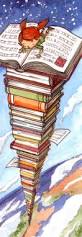 Títol del llibre:Per què l’he escollit?DIARESUMPÀGINES LLEGIDESDIARESUMPÀGINES LLEGIDES